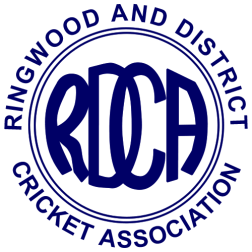 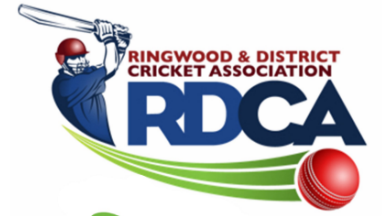 RINGWOOD AND DISTRICT CRICKET ASSOCIATION INC. (A0110509M)CRICKET BALL ORDER FORM 2022/23 SEASONSubmit to Ian Spencer: Email – “rdca@sme.com.au” Balls to be ordered in multiples of 12 (dozens)Orders will be taken in the second week of August, first week of October, last week of November and second week of January.ORDER DATE:     _____/_____/_____ CLUB NAME:     _________________________________    PERSON ORDERING:   ________________________	TOTAL AMOUNT PAYABLENotes:  Payment must be made at time of collection by prepaid EFT (preferred) or cheque.Discount of 3% will be paid to clubs in due course when balls are collected and paid for within 7 days of contact person(s) being notified that they are available.Club will incur a fine of 5% of total payable if balls are not paid for within 14 days of being notified they are available.BRAND OF BALLBALL PRICE per DOZENBOXES ORDERED(BOXES OF 12)TOTAL
(BOXES x PRICE)TUF PITCH (156g) RED$600.00RED KING (156g) RED$492.00KOOKA COLT (156g) RED$408.00KOOKA COLT (142g) RED$408.00KOOKA COLT (142g) PINK$456.00SPECIAL TEST (156gm) WHITE $624.00SPECIAL TEST (142gm) WHITE (Women’s competition)$624.00RED KING (142gm) WHITE (Women’s competition)$516.00STAR SOFTABALL (142gm) WHITE(For Mini Bash and 
lower levels of girls competitions)$144.00